            TÝDENNÍ PLÁN 2018/2019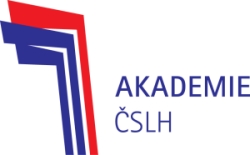 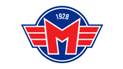 Poznámka: Sraz vždy hodinu před zápasem.KATEGORIE:MŽBTÝDENNÍ MIKROCYKLUS:ZO 6TERMÍN:15.10. – 21.10. 2018DENDATUMKDYROZCVIČKASUCHÁZAMĚŘENÍ    LED/ZÁPASZAMĚŘENÍREGENERACEPOdopolednePOodpoledne14:15 žebřík14:30Rovnovážné situaceÚTdopoledneÚTodpoledneSTdopoledneSTodpoledne14:50Obratnost, agility ,síla, coreČTdopoledne6:25 žebřík7:00Obratnostní bruslení,hraČTodpoledne16:00Hry, kompenzacePÁdopolednePÁodpoledne13:10 žebřík13:45Hčj,rychlostSOdopoledne9:00STRAKONICE – MOTOR ČBSOodpoledneNEdopoledneNEodpoledne